Fitzgerald Edwards							Name ____________________Study Map for Quiz of United States in 1800For the quiz, the full name of the state must be given, not an abbreviation.Territories need not be labeled.There were 16 states.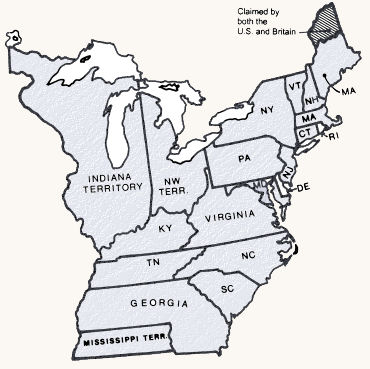 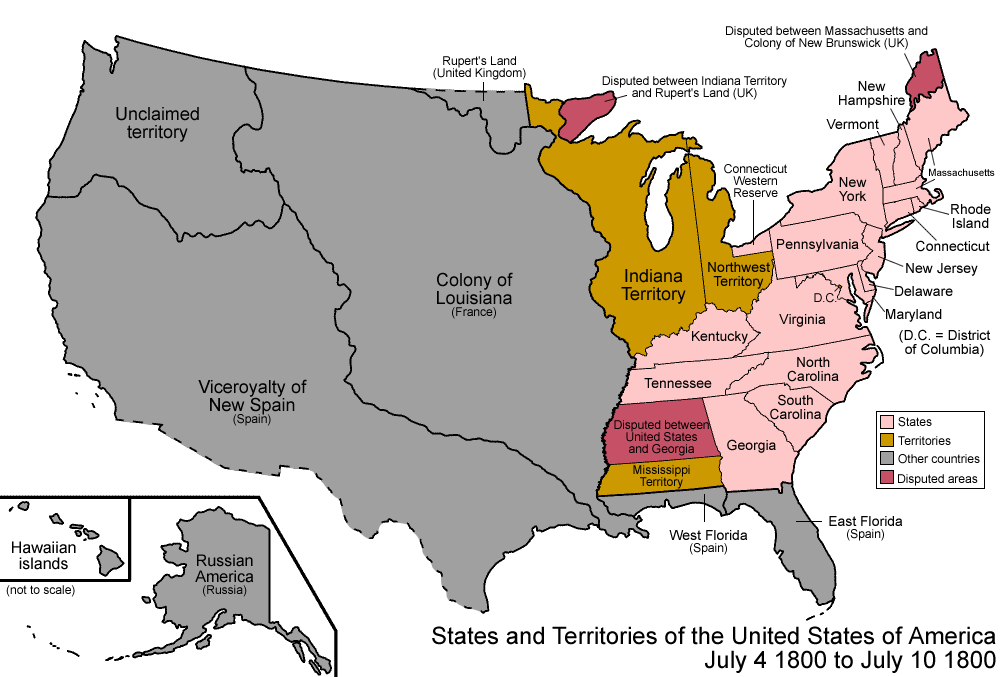 